                                            CONTENIDONOMBRE DE LA ACTIVIDADOBJETIVOSFECHALUGARRESPONSABLESPARTICIPANTESESPECTATIVAS INICIALESLOGROS FINALES.EVIDENCIAS DE LA ACTIVIDAD1. NOMBRE DE LA ACTIVIDADIMPORTANCIA EN LA COMUNICACIÓN EFECTIVA INTERNA Y EXTERNA 2. OBJETIVOS2.1 GENERALDotar a los participantes en una herramienta de comunicación efectiva tanto interna como externa de la empresa. Conlleva a una planeación estratégica  e instrumentos de medición en comunicación , el diagnóstico y el posicionamiento de la Marca ISAE Universidad.2.2 OBJETIVOS ESPECÍFICOS2.2.1 Identificación los problemas de comunicación internos y externos de ISAE Universidad.2.2.2 Analizar el estado actual  de la comunicación de ISAE Universidad.2.2.3 Desarrollar las estrategias que formalicen los procesos de comunicación para clientes y empleados.2.2.4 Diseñar programas de comunicación para brindarles a los clientes una mayor información y darle un mejor posicionamiento de la marca.3. FECHA               3.1 La actividad se desarrollará en Febrero-Marzo del año 2017.4. LUGAR4.1 La actividad tuvo lugar en las instalaciones de ISAE Universidad en el área de Salón Video Conferencia piso 85. RESPONSABLES5.1 Los responsables de la actividad son los siguientes:5.1.1 Dirección Administrativa y Finanzas5.1.2 Departamento de Recursos Humanos5.1.3 Lcdo. Manuel Pajarín MPV Consejeros.(facilitador)5.1.4 La Unidad Técnica de Evaluación6. PARTICIPANTES6.1 Todo el personal administrativo de ISAE Universidad.7. ESPECTATIVAS INICIALES7.1 Mejorar la comunicación entre el personal interno de la institución y por ende,  hacia el cliente externo. Desarrollar ciertas técnicas que deben de seguirse en la empresa para poder llevar a cabo una adecuada comunicación efectiva.8. LOGROS FINALESLos logros de la actividad se enumeran de la siguiente manera:8.1.1 Utilizando diversas técnicas de comunicación en el ámbito laboral para recibir y emitir información8.1.2 El colaborador, utilizará un manejo de lenguaje corporal, empatía, fluidez verbal y manejo del lenguaje.8.1.3 Se estará comprometiendo a los asistentes del seminario, en realizar gestión de lo aprendido por medio de un seguimiento asertivo.9. EVIDENCIAS DE LA ACTIVIDAD9.1 Propuesta del Proveedor seleccionado.9.2    Contenido del Seminario presentado.9.3.   Lista de Asistencia.9.4    Fotografías de la Actividad.Certificado al facilitador.9.6     Copia de la Circular de Invitación.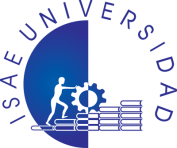 ISAE UNIVERSIDADSISTEMA DE INFORMACIÓN UNIDAD TÉCNICA DE EVALUACIÓNIMPORTANCIA EN LA COMUNICACIÓN EFECTIVA  INTERNA Y EXTERNA.Proyecto 16, Act. 1. SI-UTEISAE UNIVERSIDADSISTEMA DE INFORMACIÓN UNIDAD TÉCNICA DE EVALUACIÓNIMPORTANCIA EN LA COMUNICACIÓN EFECTIVA  INTERNA Y EXTERNA.Proyecto 16, Act. 1.Páginas  10ISAE UNIVERSIDADSISTEMA DE INFORMACIÓN UNIDAD TÉCNICA DE EVALUACIÓNIMPORTANCIA EN LA COMUNICACIÓN EFECTIVA  INTERNA Y EXTERNA.Proyecto 16, Act. 1.Fecha11-14-2016ISAE UNIVERSIDADSISTEMA DE INFORMACIÓN UNIDAD TÉCNICA DE EVALUACIÓNIMPORTANCIA EN LA COMUNICACIÓN EFECTIVA INTERNA Y EXTERNAProyecto 16, Act. 1.Código SI-UTEISAE UNIVERSIDADSISTEMA DE INFORMACIÓN UNIDAD TÉCNICA DE EVALUACIÓNIMPORTANCIA EN LA COMUNICACIÓN EFECTIVA INTERNA Y EXTERNAProyecto 16, Act. 1.Páginas  10ISAE UNIVERSIDADSISTEMA DE INFORMACIÓN UNIDAD TÉCNICA DE EVALUACIÓNIMPORTANCIA EN LA COMUNICACIÓN EFECTIVA INTERNA Y EXTERNAProyecto 16, Act. 1.Fecha11-14-2016ISAE UNIVERSIDADSISTEMA DE INFORMACIÓN UNIDAD TÉCNICA DE EVALUACIÓN IMPORTANCIA EN LA COMUNICACIÓN EFECTIVA INTERNA Y EXTERNA Proyecto 16, Act. 1.SI-UTEISAE UNIVERSIDADSISTEMA DE INFORMACIÓN UNIDAD TÉCNICA DE EVALUACIÓN IMPORTANCIA EN LA COMUNICACIÓN EFECTIVA INTERNA Y EXTERNA Proyecto 16, Act. 1.Páginas 10ISAE UNIVERSIDADSISTEMA DE INFORMACIÓN UNIDAD TÉCNICA DE EVALUACIÓN IMPORTANCIA EN LA COMUNICACIÓN EFECTIVA INTERNA Y EXTERNA Proyecto 16, Act. 1.Fecha11-14-2016ISAE UNIVERSIDADSISTEMA DE INFORMACIÓN UNIDAD TÉCNICA DE EVALUACIÓNIMPORTANCIA EN LA COMUNICACIÓN EFECTIVA INTERNA Y EXTERNA Proyecto 16, Act. 1. SI-UTEISAE UNIVERSIDADSISTEMA DE INFORMACIÓN UNIDAD TÉCNICA DE EVALUACIÓNIMPORTANCIA EN LA COMUNICACIÓN EFECTIVA INTERNA Y EXTERNA Proyecto 16, Act. 1.Páginas 10ISAE UNIVERSIDADSISTEMA DE INFORMACIÓN UNIDAD TÉCNICA DE EVALUACIÓNIMPORTANCIA EN LA COMUNICACIÓN EFECTIVA INTERNA Y EXTERNA Proyecto 16, Act. 1.Fecha11-14-2016ISAE UNIVERSIDADSISTEMA DE INFORMACIÓNIMPORTANCIA EN LA COMUNICACIÓN EFECTIVA INTERNA Y EXTERNAProyecto 16, Act. 1.SI-UTEISAE UNIVERSIDADSISTEMA DE INFORMACIÓNIMPORTANCIA EN LA COMUNICACIÓN EFECTIVA INTERNA Y EXTERNAProyecto 16, Act. 1.Páginas 10 ISAE UNIVERSIDADSISTEMA DE INFORMACIÓNIMPORTANCIA EN LA COMUNICACIÓN EFECTIVA INTERNA Y EXTERNAProyecto 16, Act. 1.Fecha11-14-2016ISAE UNIVERSIDADSISTEMA DE INFORMACIÓN UNIDAD TÉCNICA DE EVALUACIÓNIMPORTANCIA EN LA COMUNICACIÓN EFECTIVA INTERNA Y EXTERNAProyecto 16, Act. 1.SI-UTEISAE UNIVERSIDADSISTEMA DE INFORMACIÓN UNIDAD TÉCNICA DE EVALUACIÓNIMPORTANCIA EN LA COMUNICACIÓN EFECTIVA INTERNA Y EXTERNAProyecto 16, Act. 1.Páginas 10ISAE UNIVERSIDADSISTEMA DE INFORMACIÓN UNIDAD TÉCNICA DE EVALUACIÓNIMPORTANCIA EN LA COMUNICACIÓN EFECTIVA INTERNA Y EXTERNAProyecto 16, Act. 1.Fecha11-14-2016ISAE UNIVERSIDADSISTEMA DE INFORMACIÓN UNIDAD TÉCNICA DE EVALUACIÓNIMPORTANCIA EN LA COMUNICACIÓN EFECTIVA INTERNA Y EXTERNAProyecto 16, Act. 1. SI-UTEISAE UNIVERSIDADSISTEMA DE INFORMACIÓN UNIDAD TÉCNICA DE EVALUACIÓNIMPORTANCIA EN LA COMUNICACIÓN EFECTIVA INTERNA Y EXTERNAProyecto 16, Act. 1.Páginas 10ISAE UNIVERSIDADSISTEMA DE INFORMACIÓN UNIDAD TÉCNICA DE EVALUACIÓNIMPORTANCIA EN LA COMUNICACIÓN EFECTIVA INTERNA Y EXTERNAProyecto 16, Act. 1.Fecha11-14-2016ISAE UNIVERSIDADSISTEMA DE INFORMACIÓNUNIDAD TÉCNICA DE EVALUACIÓNIMPORTANCIA EN LA COMUNICACIÓN EFECTIVA INTERNA Y EXTERNAProyecto 16, Act. 1.SI-UTEISAE UNIVERSIDADSISTEMA DE INFORMACIÓNUNIDAD TÉCNICA DE EVALUACIÓNIMPORTANCIA EN LA COMUNICACIÓN EFECTIVA INTERNA Y EXTERNAProyecto 16, Act. 1.Páginas 10ISAE UNIVERSIDADSISTEMA DE INFORMACIÓNUNIDAD TÉCNICA DE EVALUACIÓNIMPORTANCIA EN LA COMUNICACIÓN EFECTIVA INTERNA Y EXTERNAProyecto 16, Act. 1.Fecha11-14-2016ISAE UNIVERSIDADSISTEMA DE INFORMACIÓNUNIDAD TÉCNICA DE EVALUACIÓNIMPORTANCIA EN LA COMUNICACIÓN EFECTIVA INTERNA Y EXTERNAProyecto 16, Act. 1. SI-UTEISAE UNIVERSIDADSISTEMA DE INFORMACIÓNUNIDAD TÉCNICA DE EVALUACIÓNIMPORTANCIA EN LA COMUNICACIÓN EFECTIVA INTERNA Y EXTERNAProyecto 16, Act. 1.Páginas 10ISAE UNIVERSIDADSISTEMA DE INFORMACIÓNUNIDAD TÉCNICA DE EVALUACIÓNIMPORTANCIA EN LA COMUNICACIÓN EFECTIVA INTERNA Y EXTERNAProyecto 16, Act. 1.Fecha11-14-2016ISAE UNIVERSIDADSISTEMA DE INFORMACIÓNUNIDADTÉCNICA DE EVALUACIÓNIMPORTANCIA EN LA COMUNICACIÓN EFECTIVA INTERNA Y EXTERNAProyecto 16, Act. 1. SI-UTEISAE UNIVERSIDADSISTEMA DE INFORMACIÓNUNIDADTÉCNICA DE EVALUACIÓNIMPORTANCIA EN LA COMUNICACIÓN EFECTIVA INTERNA Y EXTERNAProyecto 16, Act. 1.Páginas 10ISAE UNIVERSIDADSISTEMA DE INFORMACIÓNUNIDADTÉCNICA DE EVALUACIÓNIMPORTANCIA EN LA COMUNICACIÓN EFECTIVA INTERNA Y EXTERNAProyecto 16, Act. 1.Fecha11-14-2016